Chapter 7 A Revolutionary GenerationTRUE/FALSE	1.	Most of the patriots in South Carolina lived in the Upcountry.A. TrueB. FalseANS:	FThe Upcountry was the most divided.PTS:	1	DIF:	Knowledge	REF:	Chapter 7 Section 2	TOP:	Pre American Revolution	2.	Few conflicts during the American Revolution were fought in South Carolina.A. TrueB. FalseANS:	FSouth Carolina became the most intensely fought over state in the Nation.PTS:	1	DIF:	Comprehension		REF:	Chapter 7 Section 3TOP:	American Revolution		3.	The Declaration of Independence was passed in July 1776.A. TrueB. FalseANS:	T	PTS:	1	DIF:	Knowledge	REF:	Chapter 7 Section 2TOP:	American Revolution		4.	The British believed they could conquer Georgia and South Carolina because there were so many loyalists who lived in those colonies.A. TrueB. FalseANS:	T	PTS:	1	DIF:	Comprehension	REF:	Chapter 7 Section 3		TOP:	Pre American Revolution	5.	South Carolina’s second constitution was written as a result of the colonies declaring their independence.A. TrueB. FalseANS:	T	PTS:	1	DIF:	Comprehension	REF:	Chapter 7 Section 2		TOP:	South Carolina Constitution	6.	The South Carolina House of Representatives, created under the Constitution of 1776,  elected John Rutledge as the first chief executive and titled him “President.”A. TrueB. FalseANS:	T	PTS:	1	DIF:	Knowledge	REF:	Chapter 7 Section 2TOP:	South Carolina Constitution	7.	Sergeant William Jasper became a hero when he rescued the South Carolina flag during the Battle of Sullivan’s Island.A. TrueB. FalseANS:	T	PTS:	1	DIF:	Knowledge	REF:	Chapter 7 Section 2TOP:	American Revolution		8.	The American colonies were well represented in the British Parliament.A. TrueB. FalseANS:	FThe American colonies did not have representation in the British Parliament.PTS:	1	DIF:	Application	REF:	Chapter 7 Section 1	TOP:	Pre American Revolution	9.	The Proclamation of 1763 kept settlers from claiming land in the Ohio and Tennessee River Valleys.A. TrueB. FalseANS:	T	PTS:	1	DIF:	Comprehension	REF:	Chapter 7 Section 1		TOP:	Pre American Revolution	10.	The Stamp Act was an example of an indirect tax.A. TrueB. FalseANS:	FThe Stamp Act was an example of a direct tax.PTS:	1	DIF:	Comprehension		REF:	Chapter 7 Section 1TOP:	Pre American Revolution	11.	The port of Boston was closed as punishment for the Boston Tea Party.A. TrueB. FalseANS:	T	PTS:	1	DIF:	Knowledge	REF:	Chapter 7 Section 2TOP:	Pre American Revolution	12.	South Carolina sent seven representatives to Philadelphia to attend the Second Continental Congress.A. TrueB. FalseANS:	FSouth Carolina sent four representatives to Philadelphia to attend the Second Continental Congress.PTS:	1	DIF:	Knowledge	REF:	Chapter 7 Section 1	TOP:	Declaration of Independence	13.	The Sugar Act had the greatest impact on all the British colonies.A. TrueB. FalseANS:	FThe Sugar Act was an indirect tax that had met little opposition.PTS:	1	DIF:	Application	REF:	Chapter 7 Section 1	TOP:	Pre American Revolution	14.	In the Constitutional Convention that met in Philadelphia, large states favored representation in the national Congress based on population.A. TrueB. FalseANS:	T	PTS:	1	DIF:	Comprehension	REF:	Chapter 7 Section 4		TOP:	U.S. Constitution		15.	South Carolina’s representatives at the Constitutional Convention supported the “Three-Fifths Compromise.”A. TrueB. FalseANS:	FSouth Carolina’s representatives at the Constitutional Convention did not support the “Three-Fifths Compromise.”PTS:	1	DIF:	Knowledge	REF:	Chapter 7 Section 4	TOP:	Constitutional Convention	16.	The people of South Carolina immediately approved the new United States Constitution.A. TrueB. FalseANS:	FThe people of South Carolina at first were divided in their support of the new United States Constitution.PTS:	1	DIF:	Knowledge	REF:	Chapter 7 Section 4	TOP:	U.S. Constitution	MULTIPLE CHOICE	1.	What treaty called for a position of neutrality between the loyalists and the patriots in the Upcountry?ANS:	B	PTS:	1	DIF:	Knowledge	REF:	Chapter 7 Section 2TOP:	American Revolution		2.	What was a power given to the House of Representatives of South Carolina under the 1776 constitution?ANS:	D	PTS:	1	DIF:	Comprehension	REF:	Chapter 7 Section 2		TOP:	South Carolina Constitution	3.	Who chose South Carolina’s president under the constitution of 1776?ANS:	D	PTS:	1	DIF:	Knowledge	REF:	Chapter 7 Section 2TOP:	South Carolina Constitution	4.	Who benefited from the Lowcountry’s having the largest number of members in the lower house of the legislature after the war?ANS:	D	PTS:	1	DIF:	Analysis	REF:	Chapter 7 Section 4TOP:	South Carolina Constitution	5.	Why did the British’s plan to take Sullivan’s Island fail?ANS:	D	PTS:	1	DIF:	Comprehension	REF:	Chapter 7 Section 2		TOP:	American Revolution		6.	Which statement BEST explains how the actions of Banastre Tarleton “inspired” the patriots?ANS:	B	PTS:	1	DIF:	Analysis	REF:	Chapter 7 Section 3TOP:	American Revolution		7.	What battle was called the “turning point of the American Revolution in the South”?ANS:	C	PTS:	1	DIF:	Knowledge	REF:	Chapter 7 Section 3TOP:	American Revolution		8.	What was the significance of the Battle at Cowpens?ANS:	D	PTS:	1	DIF:	Comprehension	REF:	Chapter 7 Section 3		TOP:	American Revolution		9.	Where was the last major battle of the American Revolution in South Carolina fought?ANS:	C	PTS:	1	DIF:	Knowledge	REF:	Chapter 7 Section 3TOP:	American Revolution		10.	What sacrifice did Henry Laurens make for the independence of the American colonies?ANS:	B	PTS:	1	DIF:	Comprehension	REF:	Chapter 7 Section 4		TOP:	American Revolution		11.	Who would control the state in the South Carolina Constitution written in 1778?ANS:	B	PTS:	1	DIF:	Comprehension	REF:	Chapter 7 Section 2		TOP:	South Carolina Constitution	12.	How did the British reward slaves who served them in the American Revolution?ANS:	C	PTS:	1	DIF:	Comprehension	REF:	Chapter 7 Section 3		TOP:	American Revolution	Declaration of IndependenceWhen, in the Course of human events, it becomes necessary for one people to dissolve the political bands which have connected them with another, and to assume, among the Powers of the earth, the separate and equal station to which the Laws of Nature and of Nature’s God entitle them, a decent respect to the opinions of mankind requires that they should declare the causes which impel them to the separation.We hold these truths to be self-evident, that all men are created equal, that they are endowed by their Creator with certain inalienable Rights, that among these are Life, liberty, and the pursuit of Happiness. That to secure these rights, Governments are instituted among men, deriving their just powers from the consent of the governed. That whenever any Form of Government becomes destructive of these ends, it is the Right of the People to alter or abolish it and to institute new Government, laying its foundation on such principles and organizing its powers in such form, as to them shall seem most likely to effect their Safety and Happiness.	13.	According to the first paragraph, what was the purpose of the Declaration of Independence?ANS:	B	PTS:	1	DIF:	Comprehension	REF:	Chapter 7 Section 2		TOP:	American Revolution		14.	According to the Declaration of Independence, which was NOT an inalienable right?ANS:	D	PTS:	1	DIF:	Comprehension	REF:	Chapter 7 Section 2		TOP:	American Revolution		15.	According to the Declaration of Independence, how does government get its power?ANS:	D	PTS:	1	DIF:	Comprehension	REF:	Chapter 7 Section 2		TOP:	American Revolution		16.	According to the Declaration of Independence, when is it permissible for people to change the government?ANS:	C	PTS:	1	DIF:	Comprehension	REF:	Chapter 7 Section 2		TOP:	American Revolution	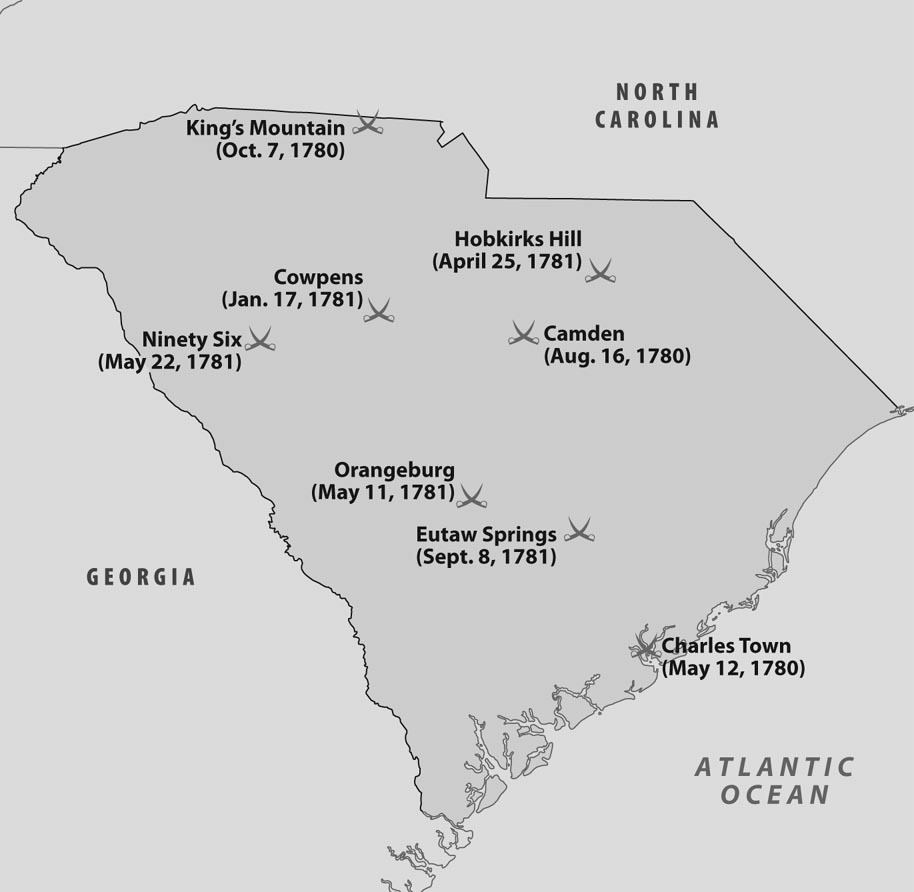 	17.	According to the map, what was the earliest Revolutionary War battle fought in South Carolina?ANS:	B	PTS:	1	DIF:	Application	REF:	Chapter 7 Section 3TOP:	American Revolution		18.	According to the map, what was the last Revolutionary War battle fought in South Carolina?ANS:	B	PTS:	1	DIF:	Application	REF:	Chapter 7 Section 3TOP:	American Revolution		19.	What resulted from Parliament’s lack of understanding of the needs of the colonists?ANS:	C	PTS:	1	DIF:	Analysis	REF:	Chapter 7 Section 1TOP:	Pre American Revolution	20.	Where were most of the conflicting land claims between the French and the British?ANS:	A	PTS:	1	DIF:	Comprehension	REF:	Chapter 7 Section 2		TOP:	French/British Colonial Rivalry	21.	Which statement BEST describes how the French and Indian War led to the American Revolution?ANS:	D	PTS:	1	DIF:	Analysis	REF:	Chapter 7 Section 1TOP:	Pre American Revolution	22.	What were the Townshend Acts?ANS:	A	PTS:	1	DIF:	Comprehension	REF:	Chapter 7 Section 1		TOP:	Pre American Revolution	23.	What was the purpose of the Boston Tea Party?ANS:	C	PTS:	1	DIF:	Comprehension	REF:	Chapter 7 Section 1		TOP:	Pre American Revolution	24.	What event convinced South Carolina to send representatives to the First Continental Congress?ANS:	B	PTS:	1	DIF:	Comprehension	REF:	Chapter 7 Section 1		TOP:	Pre American Revolution	25.	How did South Carolinians help Bostonians after the passage of the Intolerable Acts?ANS:	B	PTS:	1	DIF:	Comprehension	REF:	Chapter 7 Section 1		TOP:	Pre American Revolution	26.	Which man did NOT represent South Carolina at the First Continental Congress in Philadelphia?ANS:	A	PTS:	1	DIF:	Knowledge	REF:	Chapter 7 Section 3TOP:	Pre American Revolution	27.	Which two factions emerged in South Carolina before the beginning of the American Revolution?ANS:	A	PTS:	1	DIF:	Comprehension	REF:	Chapter 7 Section 1		TOP:	Pre American Revolution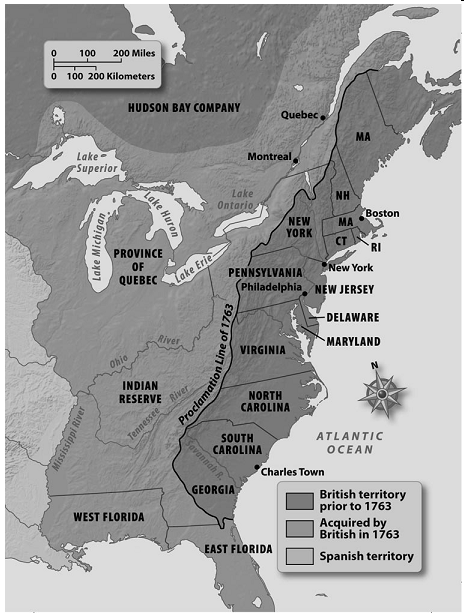 	28.	According to the map, what country controlled the land west of the Mississippi River?ANS:	C	PTS:	1	DIF:	Application	REF:	Chapter 7 Section 1TOP:	Pre American Revolution	29.	According to the map, what land did the British acquire in 1763?ANS:	D	PTS:	1	DIF:	Application	REF:	Chapter 7 Section 1TOP:	Pre American Revolution	30.	South Carolina was in conflict with King George III becauseANS:	D	PTS:	1	DIF:	Analysis	REF:	Chapter 7 Section 1TOP:	Pre American Revolution	31.	What was the British response to the boycott on British goods by the colonists?ANS:	C	PTS:	1	DIF:	Comprehension	REF:	Chapter 7 Section 1		TOP:	Pre American Revolution	32.	In what city did the First Continental Congress meet on September 1774?ANS:	A	PTS:	1	DIF:	Knowledge	REF:	Chapter 7 Section 1TOP:	Pre American Revolution	33.	The most famous symbol of American defiance of British rule wasANS:	C	PTS:	1	DIF:	Analysis	REF:	Chapter 7 Section 1TOP:	Post American Revolution	34.	How did the American Revolution change South Carolina’s economy?ANS:	B	PTS:	1	DIF:	Comprehension	REF:	Chapter 7 Section 4		TOP:	Post American Revolution	35.	What resolution eased the tensions between the Upcountry and the Lowcountry?ANS:	A	PTS:	1	DIF:	Application	REF:	Chapter 7 Section 4TOP:	Post American Revolution	36.	When South Carolina’s capital was moved from Charles Town, what name was given to the new seat of state government?ANS:	B	PTS:	1	DIF:	Knowledge	REF:	Chapter 7 Section 4TOP:	Post American Revolution	37.	When Charles Town was incorporated, what was its new name?ANS:	A	PTS:	1	DIF:	Knowledge	REF:	Chapter 7 Section 4TOP:	Post American Revolution	38.	What was the first constitution of the United States called?ANS:	A	PTS:	1	DIF:	Knowledge	REF:	Chapter 7 Section 2TOP:	Articles of Confederation	39.	What was a major weakness of the Articles of Confederation?ANS:	A	PTS:	1	DIF:	Comprehension	REF:	Chapter 7 Section 2		TOP:	Articles of Confederation	40.	Which man did NOT represent South Carolina at the Constitutional Convention in Philadelphia?ANS:	B	PTS:	1	DIF:	Knowledge	REF:	Chapter 7 Section 4TOP:	Constitutional Convention	41.	What did the delegates to the Philadelphia Convention in 1787 decide to do?ANS:	C	PTS:	1	DIF:	Comprehension	REF:	Chapter 7 Section 4		TOP:	Constitutional Convention	42.	What idea for the federal government was supported by the South Carolina delegates at the Philadelphia Convention?ANS:	B	PTS:	1	DIF:	Comprehension	REF:	Chapter 7 Section 4		TOP:	Constitutional Convention	43.	What compromise settled the issue of how representation would be allocated in the national Congress?ANS:	B	PTS:	1	DIF:	Application	REF:	Chapter 7 Section 4TOP:	U.S. Constitution		44.	What reason was given by the Antifederalists to oppose the U.S. Constitution?ANS:	A	PTS:	1	DIF:	Comprehension	REF:	Chapter 7 Section 4		TOP:	U.S. Constitution		45.	Which South Carolinian was a Federalist?ANS:	C	PTS:	1	DIF:	Application	REF:	Chapter 7 Section 4TOP:	U.S. Constitution	Preamble to the United States ConstitutionWe, the People of the United States, in order to form a more perfect Union, establish Justice, insure domestic Tranquility, provide for the common defense, promote the general Welfare, and secure the Blessings of Liberty to ourselves and our Posterity, do ordain and establish this Constitution for the United States of America.	46.	According to the Preamble, how many reasons are given for the creation of the U.S. Constitution?ANS:	C	PTS:	1	DIF:	Comprehension	REF:	Chapter 7 Section 4		TOP:	U.S. Constitution		47.	What might the founding fathers have meant by the phrase “to form a more perfect Union”?ANS:	D	PTS:	1	DIF:	Comprehension	REF:	Chapter 7 Section 4		TOP:	U.S. Constitution		48.	After the ratification of the U.S. Constitution, why did South Carolinians in the Upcountry want a new state constitution for South Carolina?ANS:	C	PTS:	1	DIF:	Analysis	REF:	Chapter 7 Section 4TOP:	South Carolina Constitution	49.	Which provision was included in the South Carolina Constitution of 1790?ANS:	C	PTS:	1	DIF:	Comprehension	REF:	Chapter 7 Section 4		TOP:	South Carolina Constitution	50.	Which statement BEST illustrates why the legislature was so powerful in South Carolina in 1790?ANS:	B	PTS:	1	DIF:	Analysis	REF:	Chapter 7 Section 4TOP:	South Carolina Constitution	51.	What was the motive behind the Three-Fifths Compromise, which counted slaves as only three-fifths of a person for official population counts?ANS:	C	PTS:	1	DIF:	Analysis	REF:	Chapter 7 Section 4TOP:	U.S. Constitution		52.	What motive was behind the Great Compromise?ANS:	B	PTS:	1	DIF:	Analysis	REF:	Chapter 7 Section 4TOP:	U.S. Constitution	COMPLETION	1.	The war between the loyalists and patriots that existed in South Carolina was known as a(n) ____________________ war.ANS:	civilPTS:	1	DIF:	Comprehension		REF:	Chapter 7 Section 2TOP:	American Revolution		2.	Most of the patriots in South Carolina lived in the ____________________.ANS:	LowcountryPTS:	1	DIF:	Knowledge	REF:	Chapter 7 Section 1	TOP:	American Revolution		3.	As a lasting remembrance of the battle on Sullivan’s Island, a(n) ____________________ was added to the fort’s flag.ANS:	palmetto treePTS:	1	DIF:	Knowledge	REF:	Chapter 7 Section 2	TOP:	American Revolution		4.	_________________________ was considered a hero at the battle of Sullivan’s Island because he went over the wall to rescue the fort’s flag, which had been knocked down by a British cannonball.ANS:	Sgt. William JasperPTS:	1	DIF:	Knowledge	REF:	Chapter 7 Section 2	TOP:	American Revolution		5.	Francis Marion and Thomas Sumter used ____________________ warfare, a type of fighting in which small groups of soldiers harass or launch surprise attacks on the enemy and then suddenly disappear.ANS:	guerrillaPTS:	1	DIF:	Comprehension		REF:	Chapter 7 Section 3TOP:	American Revolution		6.	Francis Marion was given the name ____________________ to commemorate his style of fighting.ANS:	Swamp FoxPTS:	1	DIF:	Knowledge	REF:	Chapter 7 Section 3	TOP:	American Revolution		7.	____________________ was the governor of South Carolina during the American Revolution.ANS:	John RutledgePTS:	1	DIF:	Knowledge	REF:	Chapter 7 Section 2	TOP:	American Revolution		8.	The Tea Act gave the ______________________________ a monopoly on the tea trade in the colonies.ANS:	East India CompanyPTS:	1	DIF:	Knowledge	REF:	Chapter 7 Section 1	TOP:	Pre American Revolution	9.	When only one company has the right to sell a product, the company is said to have a(n) ____________________.ANS:	monopolyPTS:	1	DIF:	Comprehension		REF:	Chapter 7 Section 1TOP:	Pre American Revolution	10.	The Intolerable Acts were designed to punish the colony of ____________________.ANS:	MassachusettsPTS:	1	DIF:	Knowledge	REF:	Chapter 7 Section 1	TOP:	Pre American Revolution	11.	John Rutledge and Christopher Gadsden were two of South Carolina’s five representatives to the ______________________________.ANS:	First Continental CongressPTS:	1	DIF:	Knowledge	REF:	Chapter 7 Section 1	TOP:	Pre American Revolution	12.	____________________ served as president of the First Continental Congress for a brief period.ANS:	Henry MiddletonPTS:	1	DIF:	Knowledge	REF:	Chapter 7 Section 1	TOP:	Pre American Revolution	13.	Of South Carolina’s five representatives to the First Continental Congress, only _________________________ was an early advocate of Great Britain.ANS:	Christopher GadsdenPTS:	1	DIF:	Application	REF:	Chapter 7 Section 1	TOP:	Pre American Revolution	14.	Alexander Hamilton succeeded in getting the  ____________________established, owned partly by government and partly by private individuals.ANS:	United States BankPTS:	1	DIF:	Comprehension		REF:	Chapter 7 Section 4TOP:	Post American Revolution	15.	Thomas Jefferson favored a(n) _________________________ of the Constitution, which said if the Constitution did not specifically give Congress the power to do something, it could not be done.ANS:	strict constructionPTS:	1	DIF:	Comprehension		REF:	Chapter 7 Section 4TOP:	U.S. Constitution		16.	The most important power of the new United States Constitution was to ______________ _______________.ANS:	levy (collect) taxesPTS:	1	DIF:	Application	REF:	Chapter 7 Section 4	TOP:	U.S. Constitution	ESSAY	1.	Describe conditions in South Carolina after the Revolutionary War.ANS:	Answers will vary, but may include-many Loyalists left the state-fewer slaves to work-bitterness between Loyalists and Patriots-many widows because of loss of men due to war-farms without sufficient manpower to operate-many mills, stores, and businesses destroyed by war-no British markets to sell to-bad rice crops for several years-many people in debtPTS:	1	DIF:	Comprehension		REF:	Chapter 7 Section 4TOP:	Post American Revolution	2.	Explain the provisions of the Intolerable Acts.  Why were they called ”intolerable”?ANS:	Provisions-Port of Boston closed for shipping-changed the Massachusetts charter of government-restricted town meetings to one per yearAnswers will vary as to why they were called “intolerable”; however,they may say that they were harsh and severely punishing.PTS:	1	DIF:	Comprehension		REF:	Chapter 7 Section 1TOP:	Pre American RevolutionA.the Treaty of AugustaB.the Treaty of Ninety-SixC.the Treaty of OrangeburgD.the Treaty of YorktownA.the power to appoint legislatorsB.the power to declare warC.the power to make pardonsD.the power to elect a chief executive whom they called a presidentA.the governorB.all the peopleC.all males over 21D.members of the legislatureA.the farmersB.the loyalistsC.the manufacturersD.the patriotsA.A tropical storm made storming the island impossible.B.The British cannonballs were not large enough to destroy the fort.C.The colonists discovered their plan and were able to defend against it.D.The palmetto logs from which the fort was made absorbed the cannonballs.A.Tarleton was a brave and courageous fighter.B.Tarleton was a cruel leader who slaughtered men without reason.C.Tarleton was an immigrant who came to America and became a successful businessman.D.Tarleton was a brilliant strategist whose plans were responsible for a number of important victories.A.CamdenB.CowpensC.Kings MountainD.Moore’s Creek BridgeA.It was the turning point of the war.B.The American forces won their first victory.C.It was the last major battle in South Carolina.D.Lord Cornwallis left South Carolina after the battle.A.CamdenB.CowpensC.Eutaw SpringsD.Hobkirk’s HillA.He was killed in battle.B.He served 15 months in prison for his attempts to get aid for the colonies.C.He gave thousands of dollars of his own money to support colonial independence.D.He gave up his position in the Second Continental Congress to serve in the military.A.UpcountryB.LowcountryC.Middle CountryD.equal power among all votersA.They paid them well.B.They gave them medals.C.They gave them their freedom.D.They took them to England to live after the war.A.to declare the actual separation from Great BritainB.to declare the reasons to separate from Great BritainC.to show how the colonies had been disrespected by Great BritainD.to propose a policy of “separate but equal” treatment by Great BritainA.libertyB.lifeC.happinessD.religionA.from the creatorB.from the governorC.from the kingD.from the peopleA.when the government needs moneyB.when the government has a new leaderC.when the government takes away rightsD.when the government becomes outdatedA.CamdenB.Charles TownC.King’s MountainD.OrangeburgA.CowpensB.Eutaw SpringsC.Ninety SixD.OrangeburgA.a study to prioritize the needs in the coloniesB.sending more British representatives to AmericaC.the beginnings of self-government in the coloniesD.having Parliament work more closely with colonial assembliesA.in the Ohio ValleyB.along the Gulf CoastC.along the Mississippi RiverD.in the New England ColoniesA.Great Britain gained control of Canada and tried to use Canada’s tax structure on the thirteen colonies.B.France lost the Louisiana Territory, and the Southern Colonies argued with Great Britain over claims to the newly acquired land.C.France, which was bitter over losing the war to Great Britain, incited rebellion in the colonies and urged Spain to move into the territories of the British colonies.D.Great Britain was heavily in debt after the war and tried to recover monies by taxing the colonies on the premise that the war had been necessary to protect the colonies from the French.A.The British put taxes on imported goods such as tea and glass.B.The British put taxes on hotels and other lodging accommodations.C.The British put taxes on newspapers, magazines, and official licenses.D.The British put taxes on all goods not exported or imported on British ships.A.to protest the Intolerable ActsB.to protest the Sugar ActC.to protest the Tea ActD.to protest the Townshend ActsA.passage of the Currency ActB.passage of the Intolerable ActsC.passage of the Navigation ActsD.passage of the Stamp ActA.They sent money.B.They sent food and aid.C.They sent ships.D.They sent troops.A.William BullB.Christopher GadsdenC.Thomas LynchD.Edward RutledgeA.Patriots and LoyalistsB.Democrats and RepublicansC.Upcountry and LowcountryD.Abolitionists and SegregationistsA.FranceB.Great BritainC.SpainD.United StatesA.all of CanadaB.the thirteen coloniesC.land between the Mississippi River and the Atlantic OceanD.land between the Proclamation Line and the Mississippi RiverA.the state refused to pay any of his taxes.B.the state established an army to oppose the king.C.the state legislature wanted to arrest John Wilkes.D.the state contributed to John Wilkes defense fund.A.Great Britain increased prices on goods.B.Great Britain lost profits and raised taxes even more.C.Great Britain repealed the Townshend Act.D.Great Britain sent troops to punish the colonists.A.PhiladelphiaB.Washington, D.C.C.New YorkD.BostonA.passing the Townshend Act.B.the First Continental Congress.C.the Boston Tea Party.D.the boycott of British goods.A.The demand for rice as a food product grew.B.Planters and merchants had to find new markets.C.The state’s staple crops were given large bonuses.D.The settlers could now expand their plantations by moving into western lands.A.The legislature agreed to build a new capital in the middle of the state.B.The Upcountry was given equal representation in the state legislature.C.The Lowcountry agreed to support needed internal improvements in the Upcountry.D.The loyalists in the Upcountry were pardoned for their role in the American Revolution and had their land returned.A.CharlestonB.ColumbiaC.FlorenceD.Rock HillA.CharlestonB.ColumbiaC.FlorenceD.Rock HillA.the Articles of ConfederationB.the Bill of RightsC.the United States ConstitutionD.the Mayflower CompactA.The federal government had little power.B.The Articles of Confederation could be revised.C.The federal government represented all 13 states.D.The Articles of Confederation was not ratified by all the states.A.Pierce ButlerB.James MadisonC.Charles PinckneyD.John RutledgeA.elect a presidentB.establish a court systemC.develop at new governmentD.revise the Articles of ConfederationA.a weak presidentB.legislative power to taxC.legislative power to raise an armyD.a presidential term of office of four yearsA.the Constitutional CompromiseB.the Great CompromiseC.the Missouri CompromiseD.the Three-Fifths CompromiseA.They feared a stronger document might interfere with individual liberties.B.The document was not written by people supporting all aspects of society.C.The document gave the northern states more power than the southern states.D.The document did not solve the problems identified under the Articles of Confederation.A.Aedanus BurkeB.Rawlins LowndesC.Charles PinckneyD.Roger ShermanA.2B.4C.6D.8A.to form a Union in which all men were created equalB.to form a Union that other nations would respect throughout the worldC.to form a Union that would not be as overbearing as that of Great BritainD.to form a Union that was better than that created by the Articles of ConfederationA.to locate the state capital in their section of the stateB.to change some of the provisions of the United States ConstitutionC.to gain equal representation in the South Carolina General AssemblyD.to make a state constitution that was better than the national constitutionA.the creation of a state churchB.the elimination of the voting rights of blacksC.the increase in the property requirements to voteD.the establishment of age requirements to hold elective officeA.The legislature made the laws for the state.B.The legislature chose almost all the state officials.C.The members of the legislature were chosen for life.D.The legislature was made up of the most powerful men in the state.A.Northern states wanted to prevent southern states from having control of the U.S. Senate.B.Northern states wanted slaves to be counted in the population so they could gain the rights of citizens.C.Northern states wanted to prevent southern states from having control of the House of Representatives.D.Southern states did not want to count slaves as citizens because they considered slaves as property not citizens.A.Having membership in Congress based on proportional representation would favor states with small populations.B.Having membership in Congress based on proportional representation would favor states with large populations.C.The Great Compromise allowed the nation to have a president as chief executive but not one selected directly by the voters.D.The Great Compromise allowed the nation to have a national court system, but the Congress had the power to appoint judges.